اولا": معلومات شخصية: 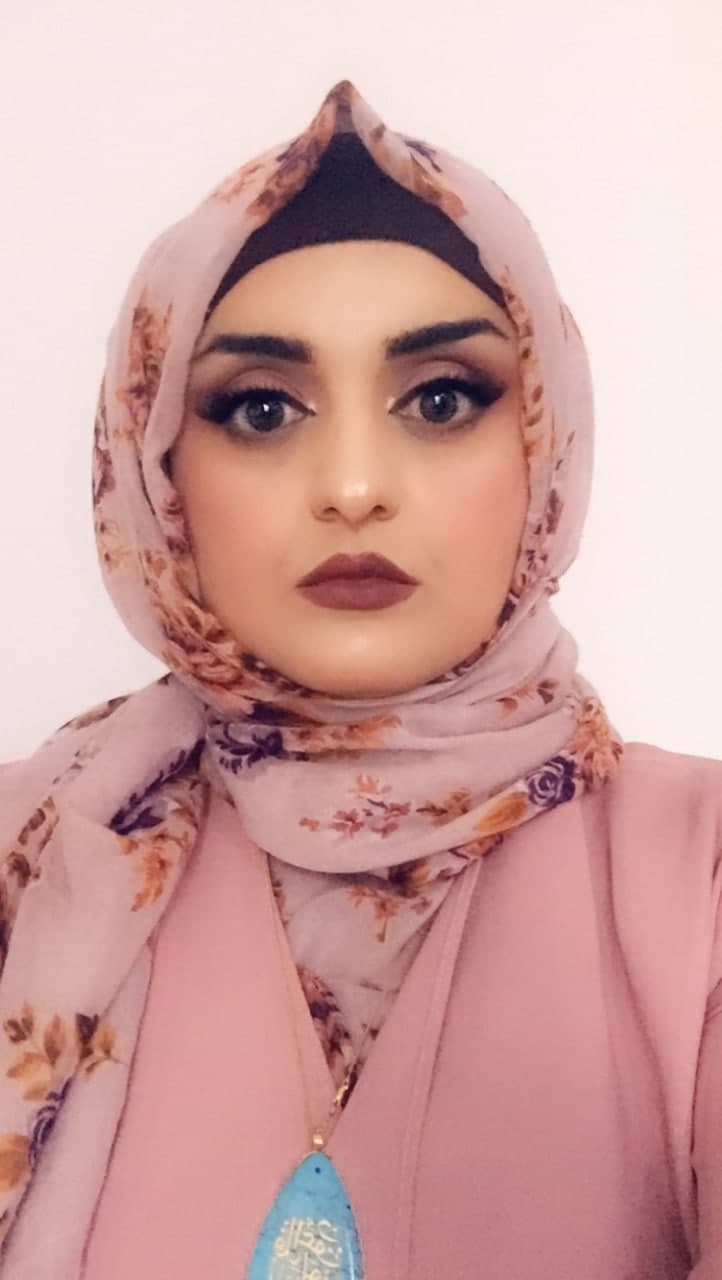 اللقب العلمي	: 	أستاذ مساعد محل و تاريخ الولادة:	1983 ديالى – العراقالجنسية		:	عراقيةالبريد الالكتروني :	               Jinan_alazawii_eng@uodiyala.edu.iqالحالة الاجتماعية	:	عزباء عنوان العمل	:             كلية الهندسة – جامعة ديالى – بعقوبة – محافظة ديالى – العراق.ثانيا": المؤهلات العلمية:ماجستير هندسة الكترونيك واتصالات – 2014 – كلية الهندسة – الجامعة المستنصرية – بغداد – العراق.بكالوريوس هندسة الكترونيك– 2005 – كلية الهندسة – جامعة ديالى – ديالى – العراق.الاختصاص العام والدقيق: هندسة الكترونيك/هندسة الكترونيك واتصالاتثالثا": الدورات التدريبية والعضوية :عضو نقابة المهندسين العراقيين منذ العام 2009.دورة طرائق التدريس و سلامة اللغة – جامعة ديالى – 2014.رابعا": اللغات المتقنة:العربية – اللغة الام.الانكليزية خامسا": التاريخ الوظيفي و المناصب الادارية:تدريسي وعضو لجان  دائمية ومؤقتة متعددة  في كلية الهندسة منذ عام 2014سادسا ": البحوث المنشورة في المجلات والمؤتمرات العلمية الدولية والمحليةسابعا": المزيد من المعلومات عن النشاط العلمي يمكن ايجادها على روابط التواصل الاجتماعي و العلمي :LIST OF PUBLISHED RESEARCH PAPERS INTERNATIONAL:Prof. Maher K. Mahmood and Jinan N. Shehab, “Image Encryption and Compression Based    on Compressive Sensing and Chaos” International journal of Computer Engineering & Technology (IJCET), Volume 5, Issue 1, 2014.Jinan N. Shehab , Harra Raheim Hatem “Multimedia Steganography Based on Least Significant Bit (LSB) and Duffing Map” مجلة مدينة العلم الجامعة, Volume 2, 2016.Harra Raheim Hatem, Jinan N. Shehab, Ibrahim Abdul-Rahman, “ ARDUINO Microcontroller Based Building Security Sytem” ,Engineering and Technology Journal. Vol. 35, Part A, No. 5, 2017.Jinan N. Shehab , Hussien Y. Radhi, Royida A. Ibrahem Al-Hayali “ Multimedia Cryptography based on Liu and Chen Systems” Diyala Journal of Engineering Sciences. Vol. 09, No. 04, , December 2016, pp. 24-35.Jinan Nsaif Shehab "Design And Implementation Of Factory Security System" Journal of engineering and sustainable development, Vol. 22, No.01, January 2018Suha I. Al-nassar, Haraa Raheem Hatem, Jinan N. Shehab "Design and Implementation of Infrared (IR) Communication System" Diyala Journal of Engineering Sciences, Vol. 11, No. 3, September 2018, pages 29-33Jinan N. Shehab "Performance Enhancement Of OFDM Using Intelligent System" AL-yarmouk Journall مجلة كلية اليرموك الجامعة, Vol. 9 Issue: 9,2017 Pages: 140-150.Jinan N. Shehab, Haraa Raheem Hatem , Omar Abdulkareem Mahmood "Hiding (1-8) Multimedia Files in One Color Image" Diyala Journal of Engineering Sciences, Vol. 10, No. 3, pp. 54-62, September 2017.Jinan N. Shehab  " Remote Control using Voice Recognition based on Arduino" Diyala Journal of Engineering Sciences, Vol. 12, No. 3, pp. 22-28, September 2019Jinan N. Shehab, Hussein A. Abdulkadhim, Yousif Allbadi,”Blind image watermarking scheme based on lowest energy contourlet transform coefficient and modified arnold cat/ikeda maps”January 2021, Indonesian Journal of Electrical Engineering and Computer Science .Jinan N. Shehab ,Hussein A. Abdulkadhim ,Taqwa F.H. Al-Tameemi,” Robust large Image Steganography Using LSB Algorithm and 5D Hyper-Chaotic System “ December 2020, Bulletin of Electrical Engineering and Informatics.  Jinan N. Shehab, Hussein A. Abdulkadhim,”Performance of Unsupervised Change Detection Method Based on PSO and K-means Clustering for SAR Images”  August 2021International Journal of Electronics and Telecommunications .Hussein A. Abdulkadhim, Jinan N. Shehab,”  Audio steganography based on least significant bits algorithm with 4D grid multi-wing hyper-chaotic system”, February 2022,International Journal of Electrical and Computer Engineering .B. List of Papers Published in Conferences:-Prof. Maher K. Mahmood and Jinan N. Shehab ,”Image Encryption Based Compressive Sensing” , Journal of Engineering and Development, conference, 2014Jinan N. Shehab, Hussein A. Abdulkadhim "Image Steganography Based on Least Significant Bit (LSB) and 4-Dimensional Lu and Liu Chaotic System" 2018 International Conference on Advanced Science and Engineering (ICOASE), IEEE, Kurdistan Region, Iraq.Hussein A. Abdulkadhim, Jinan N. Shehab, Ali Alburghaif  " Audio Security Based on LSB Steganography and 4-D Lü System " 2018 Third Scientific Conference of Electrical Engineering (SCEE), IEEE.Yousif Allbadi, Jinan N. Shehab, Musaab Jasim, “The Smart Parking System Using Ultrasonic Control Sensors” IOP Conference Series Materials Science and Engineering,2021.Research Gate 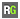 https://www.researchgate.net/profile/Jinan-Shehab Acadimeca.edu 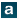 https://uodiyala.academia.edu/JinanNShehab Google Scholar 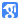 https://scholar.google.com/citations?user=vasmjHMAAAAJ&hl=en Publons  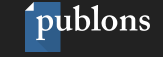 https://www.webofscience.com/wos/author/record/N-2755-2017 